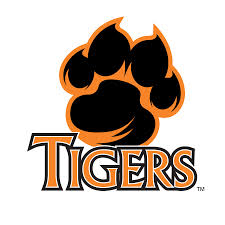                    Mayerthorpe High School Junior Basketball Tournament				February 22 and 23, 2019Welcome to the Tiger’s Annual Basketball Tournament.  This year we will be hosting 8 Junior  Boys and 7 Junior Girls Teams to our school.  Teams will play an 8 team Oregon draw with the following rules:		- FIBA Rules will be used		- 8 minute stop time quarters 		- 5 min half time 		- Overtime is 3 min if necessary with 1 time out Tournament prizes will be awarded to the first and second place finishers.The school will be hosting a concession for the duration of the tournament.  This is a fundraiser for our athletics programs so please help our small school out by using the concession during the tournament.  The Boys will be playing in Gym A and the Girls will be playing in Gym B for all  games.   Our Gym floors have been refinished this year and in order to protect them ALL spectators, coaches, and players will have to remove ANY OUTDOOR FOOTWEAR.  Please make sure all the parents are aware of this rule.   This is not optional for anyone.Reminder that the tournament entry fee is 300.00 per team payable to Mayerthorpe High School.  If you have not sent it already please do so.Thank you and see you soon!Mayerthorpe Coaching Staff